P R O T O K Ó Ł GŁOSOWANIA  NA ZASTĘPCĘ PRZEWODNICZĄCEGO UKE Z  DNIA ...........................................Tura: .......................................................................................................................................Uprawnionych do głosowania ................................................................................................Obecnych na zebraniu (wg listy obecności) ..........................................................................Liczba kart do głosowania wyjętych z urny: .........................................................................w tym:nieważnych kart do głosowania .........................ważnych kart do głosowania ...............................Minimalna liczba głosów wymagana do dokonania wyboru…………..Kandydaci uzyskali w kolejności następującą liczbę ważnych głosów (od największej liczby głosów):1. ..........................................................		5. ................................................................2. ..........................................................		6. ................................................................3. ..........................................................		7. ................................................................Komisja stwierdza, że następująca osoba została wybrana na funkcję zastępcy przewodniczącego Uczelnianego Kolegium Elektorów:     .............................................................		.................................................................                    (imię i nazwisko)			                                        (liczba głosów)Komisja stwierdza, że następujące osoby przeszły do ……………. tury:*      1. .............................................................		.................................................................                    (imię i nazwisko)			                                        (liczba głosów)     2. ......................................................		................................................................     3. ......................................................		................................................................     4. ......................................................		................................................................Komisja skrutacyjna w składzie:     1) ...............................................................		....................................................                          (imię i nazwisko)			                              (podpis)     2) ...............................................................		...................................................     3) ...............................................................		...................................................     4) ...............................................................		...................................................------------------------------------------*  odpowiednie wpisać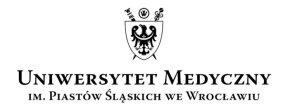 Wybory zastępcy przewodniczącego Uczelnianego Kolegium Elektorów na kadencję 2024–2028(załącznik nr 12 do Komunikatu nr 5 UKW)